ACCOUNTS ANALYST(GOVERNMENT INSTITUTION) *IT ASSISTANT(GOVERNMENT INSTITUTION)MS Office "Power User" * Adept Written/Verbal CommunicatorCareer Objective To be a part of a dynamic organization that can enhance my skills and utilize my potential to fully contribute to the growth and profitability of the company.Key SkillsOffice Skills:	Telephone & Front Desk Reception, Customer Service, Filing, Database & Records Management, Data Entry (70 WPM)Computer Skills:	Word, Excel, Power Point, Outlook, Troubleshooting Hardware & Software Windows Vista,XP,7&8Programming Languages:Turbo C, Turbo C++, Development C++, Turbo Pascal, Visual Basic 6.0, PHP,Applications:Adobe Photoshop, Adobe Dreamweaver, Adobe Flash, MS Word, MS Access, MS Excel, MS Power Point, Sony Vegas, HTML,Has excellent attendance and positive attitude to the job.Employment HistoryACCOUNTS ANALYST                                                                                Januany 2015 – March 2016HOME DEVELOPMENT MUTUAL FUND (PAG IBIG FUND)		      E. Aguinaldo Hi-way, Imus Cavite PhilippinesPROCESSING OF SHORT TERM LOANReceives loan application from clients.Verifies loan application for qualificationProcess loan applicationBatch loan application for calamity loan CLOSING OF ACCOUNTS FOR RENEWAL AND LOAN TERMINATIONReceives application from Provident Benefits Division.Verifies loan status.Closing of member’s account using FinnOne Recast.OFFSETTING OF LAPSE ACCOUNTReceives application from Provident Benefits Division.Verifies loan status Offset loan balance EMPLOYER RECONCILLIATIONReclassification of payments for loans.Allocation of loan payments to its respective ledgers.Provides Statement of Accounts as per employer request.Reconcile/ analyze payments per employer.Verifies loan balances and payments.POSTING OF LOAN PAYMENTSPosting of loan payment to its corresponding ledger manually and web base.Review posted payment from Employer’s ledger.COUNTER SERVICINGAttends clients request/ follow up for his/her loan.Provides ESAV for Member’s Contribution.Request for transfer and merging of records.Member’s change of status.EXTRACTING OF PAYFILEExtract all Pag-IBIG Reciept (PFR)Verifies loan details.Balance Posted amount and PFR amount. Reconcile/ analyze payments per accounts.INFORMATION ASSISTANT                                                                                 September 2014 – December 2015	HOME DEVELOPMENT MUTUAL FUND (PAG IBIG FUND)          	  E. Aguinaldo Hi-way, Imus Cavite PhilippinesAssist System Administrator with desktop support, and troubleshoot hardware/software.Back up data of everyday transaction.Installation of desktop software application and wire network.Monitor CCTV camera.Make monthly transaction report.Monitor speed of network to avoid lock/hang of system.Run and extract B.O.D and E.O.D every 15th and 30th day of the month.TRAININGS / SEMINARSOn- The- Job Training 			- April 2013Pag-IBIG Fund (HDMF) Imus Cavite PhilippinesGetting to be hired			- Septmber 2013Cavite State University Cavite City Cavite PhilippinesMicrosoft Software Licensing 		- Septmber 2013 	and Windows 8			 	Cavite State University Cavite City Cavite PhilippinesMobile Application Development 	- July 2013Using Android Platform			Cavite State University Cavite City Cavite PhilippinesTelecommunication Network 101	- August 2013Cavite State University Cavite City Cavite PhilippinesJoomla Framework			- August 2013Cavite State University Cavite City Cavite PhilippinesFiber Optic Splicing and Testing 	- October 2011CAP Building Auditorium Makati PhilippinesMobile Business			- Septmber 2012CAP Building Auditorium Makati City PhilippinesPutting your Business Online 		- Septmber 2010World Trade Center Manila Philippines  Educational BackgroundBachelor of Science in Computer Science	2010 - 2014Cavite State University	Cavite City Cavite, PhilippinesGrade Point Average (GPA)	1.86 or 90%College Honors	(Dean’s Lister: 3 Semesters) 		Personal DataNationality: FilipinoCivil Status: SingleJob Seeker First Name / CV No: 1719594Click to send CV No & get contact details of candidate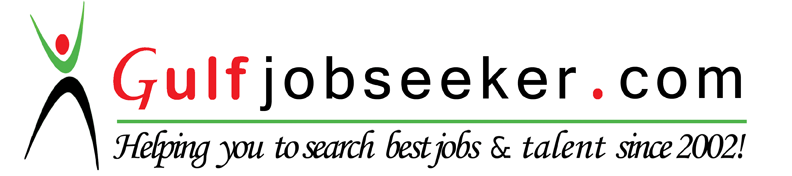 